?АРАР				       	      	                         ПОСТАНОВЛЕНИЕ 04 август 2021 йыл	                    № 30                              04 августа 2021 г.О признании утратившими силу постановление Администрации сельского поселения Ростовский сельсовет муниципального района Мечетлинский район Республики Башкортостан №86 от 23.12.2016гВ соответствии с частью 6 статьи 99 Федерального закона № 44-ФЗ 
«О контрактной системе в сфере закупок товаров, работ, услуг 
для обеспечения государственных и муниципальных нужд», постановлением Правительства Российской Федерации от 6 августа 2020 года № 1193 
«О порядке осуществления контроля, предусмотренного частями 5 и 5.1 статьи 99 Федерального закона «О контрактной системе в сфере закупок товаров, работ, услуг для обеспечения государственных и муниципальных нужд», и об изменении и признании утратившими силу некоторых актов Правительства Российской Федерации»,   п о с т а н о в л я ю:1. Признать утратившим силу постановление Администрации сельского поселения Ростовский сельсовет муниципального района Мечетлинский район Республики Башкортостан от 23 декабря 2016 года № 86 «О порядке взаимодействия при осуществлении контроля администрации сельского поселения  Ростовский сельсовет муниципального района Мечетлинский район Республики Башкортостан с субъектами контроля, указанными 
в пункте 4 Правил осуществления контроля, предусмотренного частью 5 статьи 99 Федерального закона от 05.04.2013года № 44-ФЗ «О контрактной системе в сфере закупок товаров, работ, услуг для обеспечения государственных и муниципальных нужд», утвержденных постановлением Правительства Российской Федерации от 12 декабря 2015 года № 1367».2.  Контроль   за исполнением   настоящего   Постановления оставляю за собой   Глава                                                                                                                     И.М.ГалимовБАШКОРТОСТАН РЕСПУБЛИКА№ЫМ»СЕТЛЕ РАЙОНЫМУНИЦИПАЛЬ РАЙОНЫ*РОСТОВ АУЫЛ БИЛ»М»3ХАКИМИ»ТЕ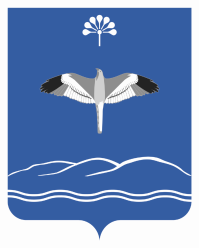 АДМИНИСТРАЦИЯСЕЛЬСКОГО ПОСЕЛЕНИЯРОСТОВСКИЙ СЕЛЬСОВЕТМУНИЦИПАЛЬНОГО РАЙОНАМЕЧЕТЛИНСКИЙ РАЙОНРЕСПУБЛИКИ БАШКОРТОСТАНСовет урамы,83. Тел2ш ауылы, 452561тел/факс 2-76-19;2-76-89; E-mail: razilyanugmanova@mail.ruул. Советская, 83.д.Теляшево, 452561тел/факс 2-76-19;2-76-89; E-mail: razilyanugmanova@mail.ru